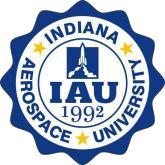 INDIANA AEROSPACE UNIVERSITYIAU Town Center Basak, Kagudoy Rd., Lapu-Lapu CityBACHELOR OF SCIENCE IN AIRCRAFT MAINTENANCE TECHNOLOGYRevised Curriculum per CHED Memo Order No.93, S.2017 Effective Academic Year 2018-2019SummaryUpon completion of the four-year course, the student is conferred the degree in Bachelor of Science in Aircraft Maintenance Technology (BSAMT) provided that he/she has undergone 1,200 hours On-the-Job- Training from a CAAP certified Approved Maintenance Organization (AMO).FIRST YEARFIRST YEARFIRST SEMESTERSECOND SEMESTERSubcodesDescriptive TitlesLecLabUnitsPre ReqSubcodesDescriptive TitlesLecLabUnitsPre ReqENGL 1English for the Professions303    Gen Ed 4  Purposive CommunicationGen Ed 1  Contemporary World303Gen Ed 5  Mathematics in the Modern World303Gen Ed 2  Understanding the Self303    Gen Ed 6  Science & Technology & Society303Gen Ed 3  Readings in Phil, History303Draw 110  Engineering Drawing 2303Draw 100 Math 1  Math Enhancement303    AMT 120 LEC  A/C Materials, Construction and Repairs 1 (Non-metals) Lecture202Math 100  Algebra303   AMT 120 LAB  A/C Materials, Construction and Repairs 1 (Non-metals) Laboratory062Draw 100  Engineering Drawing 1303   AMT 121 LEC   A/C Powerplant 1 (Reciprocating Engine) Lecture303AMT 111  Aviation Orientation202AMT 121 LAB  A/C Powerplant 1 (Reciprocating Engine) Laboratory031AMT 112  Aviation Safety202   AMT 122  A/C Propellers202AMT113Theory of Flight303AMT 123  Air Laws and Civil Air RegulationsTheology 1The Commandments & Morals101Theology 2 The Creed101Theology 1PATHFIT1   Physical Activities Towards Health and Fitness202PATHFIT2    Exercise Based-Fitness Activities202PATHFIT1NSTP 1Civil Welfare Training Program 1303NSTP 2Civil Welfare Training Program 2303NSTP 1Total3403428931SECOND YEARSECOND YEARFIRST SEMESTERSECOND SEMESTERSubcodesDescriptive TitlesLecLabUnitsPre ReqSubcodesDescriptive TitlesLecLabUnitsPre ReqGen Ed 7  Ethics 303303Gen Ed 8   Environmental Science  3 0 3    Gen Ed 9  Entrepreneurial Mind303AMT 210  A/C Systems  2 02Gen Ed 10  Great Books303AMT 211  A/C Fuel and Lubricants  3 03    AMT 221 LEC  A/C Intruments (Lec)202AMT 210AMT 212 LEC  A/C Electrical System (AC-DC) Lec  202   AMT 221  LAB  A/C Intruments  (Lab)334AMT 210AMT 212 LAB  A/C Electrical System (AC-DC) Lab  031   AMT 222 LEC  Pwerplant Overhaul and Troubleshooting (Lec)202AMT 214AMT 213 LECA/C Material, Construction and Repairs 2 (Metals) Lec  202   AMT 120   AMT 222  LAB  Pwerplant Overhaul and Troubleshooting  (Lab)031AMT 214AMT 214 LEC   A/C Powerplant 2 (Turbine Engine ) Lec303   AMT 121   AMT 223 LEC  A/C Maintenance, Inspection, Repair and Servicing (Lec)303AMT 214AMT 214 LAB    A/C Powerplant 2 (Turbine Engine ) Lab031   AMT 121AMT223  LABA/C Maintenance, Inspection, Repair and Servicing (Lab)031AMT 214Theology 3The Sacraments104   Theology2   AMT 224  A/C Operation and Maintenance (Rotary Wing)202PATHFIT3Sports and Management Program   2     0     2PATHFIT2AMT 225 LECA/C System Overhaul and Troubleshooting (Lec)    20      2AMT 210   AMT 225 LAB  A/C System Overhaul and Troubleshooting (Lab)031AMT 210   Theology 4  Bible Study101Theology 3   PATHFIT 4   Sports Coaching and Sports Officiating202PATHFIT3Total  2162330331THIRD YEARTHIRD YEARFIRST SEMESTERSECOND SEMESTERSubcodesDescriptive TitlesLecLabUnitsPre ReqSubcodesDescriptive TitlesLecLabUnitsPre ReqResearch  Thesis Writing303Gen Ed 11  Art Appreciation303Mech 310  Engineering Mechanics505    Gen Ed 12  Life and Works of Rizal303AMT 310  Thermodynamics303    Mech 320  Stregnth of Materials303AMT 311Introduction to Rocket Propulsion    AMT 322 LEC  A/C Mechanical Processes (Lec)303AMT 321  Maintenance Planning and Production Control303   AMT 322 LAB  A/C Mechanical Processes (Lab)031AMT 320  Fundamentals of Aerodynamics303   AMT 323 LECA/C Engineering Analysis and Repair (Lec)202   AMT 323 LAB  A/C Engineering Analysis and Repair (Lab)031   AMT 324A/C Accident Investigation202   AMT 411Subsonic Aerodynamics303   AMT 412Structures 1Total2002022624FOURTH YEARFOURTH YEAR                                     FIRST SEMESTER                                   SECOND SEMESTERSubcodesDescriptive TitlesLecLabUnits Pre ReqUnits Pre ReqSubcodesDescriptive TitlesLecLabUnits  Pre ReqAMT 420   A/C Structures 2303   AMT 412    AMT 422   OJT/Practicum606AMT 421   Suoersonic Aerodynamics303   AMT 411Total606606First Year34+31= 65 UnitsSecond Year23+23= 61 UnitsThird Year20+24= 44 UnitsFourth Year6+  6= 12 UnitsTotal167 Units